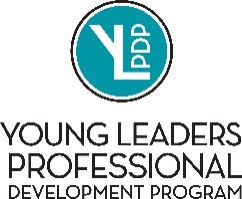 LEADERSHIP PROGRAM APPLICATION FORMCultivating the Next Crop of CRE LeadersThe New England Chapter of CoreNet Global is committed to ensuring that future real estate leaders have access to educational resources and networking opportunities with their peers as well as senior professionals to support professional development and growth. The Chapter has a Young Leaders Committee which focuses on the educational and networking needs of real estate professionals age 35 and under.In 2015 the Chapter developed a robust Leadership Program for Young Leaders. This 1-year program is sponsored by the Chapter’s Board of Directors and involves senior members of the CRE community as well as outside professionals. The program is open to Young Leaders who are members of the Chapter and is limited to 10-12 participants selected through an application process. The program focuses on various topics in corporate real estate as well as professional/personal development to enhance participants’ personal brand, skills and leadership abilities. At the end of the program, the class “graduates” at our chapter’s annual Awards of Excellence dinner typically held in November.This is a very unique opportunity for a limited class. Apply today by clicking on this link!All fully complete applications are due by Friday, November 22, 2019 by 5:00 pm via email to Debbie Crooks at dcrooks@corenetglobalne.org. Questions should be directed to Trish Fields at tfields@corenetglobalne.org. Applicants will receive decisions by December 20 and, if selected, will be required to attend a mandatory kick-off session on Tuesday, January 7th from Noon-2:00 pm and a mandatory group coaching session on Thursday, January 30 from 8:30am-12:30 pm in downtown Boston.Program Outline:SKILLS:Leasing Ins and Outs – March 18 – 11:30-2:30 Back BayUsing Data to Make Business Cases – June 4 from 3:00-5:00 pm, downtownEffective Engagement with Procurement – September/October TBDDoing Business Internationally – TBDPortfolio Planning/Strategy – early September TBDFinance for Corporate Real Estate – May TBDPERSONAL GROWTHAssessments and 1:1 coaching to increase your effectivenessInitial group coaching session – Thursday, January 30 – 8:30am-Noon; downtownBusiness Writing for Effective Communication – April 7 – 1:00-5:00 pm plus an individual coaching session to be set up on Wednesday, April 8 or the morning of Thursday, April 9The Art of Presenting – February 27 – 3:00-4:30 pm - downtownLEADERSHIPConversations on Leadership – lunches with executives throughout the yearDinner with the Board’s Executive Committee – March 16 – 6:00-9:00 pm - MistralFINAL PROJECT – Develop and deliver the October educational seminar as a group - October date TBD with Education CommitteeApplicant InformationMr.	Mrs.	Ms.	Other:	Circle ONEDate of Birth	(required; must submit proof of age via photocopy of a valid driver’s license or passport; no exceptions):First and Last Name:Company Name:	Job Title:Company Mailing Address:City/State/Zip:Work Phone:	Mobile Phone:Email Address:Are you an embedded service provider?	Yes	NoPLEASE NOTE THAT YOU MUST INDICATE THE COMPANY THAT YOU WORK FOR AND RECEIVE YOUR PAYCHECK FROM EVEN IF YOU ARE AN EMBEDDED SERVICE PROVIDER.**Applicant age cutoff:	36th birthday cannot occur before July 1, 2021Application requirements:Essay Questions below (answers must be typed; please attach separate sheets)A maximum of ONE recommendation from someone who has worked with you and can comment on your suitability for this program.Current resume and proof of age as noted aboveSignature and attestation of applicant AND applicant’s managerNOTE: Do NOT submit any additional material other than what is requested above. ESSAY QUESTIONS – answer allHow do you envision your participation in this program assisting you in enhancing your capabilities in your current role and potential future roles? How will your participation help other participants enhance their capabilities?Please describe a time in your professional life where you were really stretched beyond your comfort zone. Please describe the circumstances and why you felt “stretched.” What did you learn from this experience?Take a moment to get a clear picture in your mind of a time in your life when you were most proud of yourself as a leader. (It does not have to relate to your current work experience, or any paid work experience.) Write a brief description of that time and reflect on what made this leadership experience important to you.What do you find most challenging in your current work role? Most energizing? What are your strongest attributes? What are areas that you wish to focus on from a development perspective?List your CoreNet involvement, if any. Please be specific.Please sign on third pageAuthorization of ManagerI, 		of	support(first and last name)	(company name )the application of	(first and last name of applicant)to the New EnglandChapter of CoreNet Global’s Young Leaders Leadership Program. I have read the application and completed essay questions and agree to give the applicant my time and support to successfully complete the program. I also understand that the Program will require the applicant to dedicate approximately f our (4) hours per month of his/her time for one calendar year in order to successfully complete the program and agree to help the applicant arrange his/her work schedule to meet this time commitment. I also understand that there is a $1,300.00 service fee should our applicant be selected to participate in the program and my company agrees to pay this service fee when invoiced and by no later than January 6, 2020. The applicant will not be able to attend any session until the invoice is paid in full.Signature of Applicant’s Manager: 		Date:  	Print Name:	 	Title:   	Commitment of ApplicantI, 		of	 		agree that if I am selected into (first and last name)			(company name)this Program I will make every effort to attend all sessions and will participate fully in the final project. I understand that attendance is taken at every session.Signature of Applicant	Date